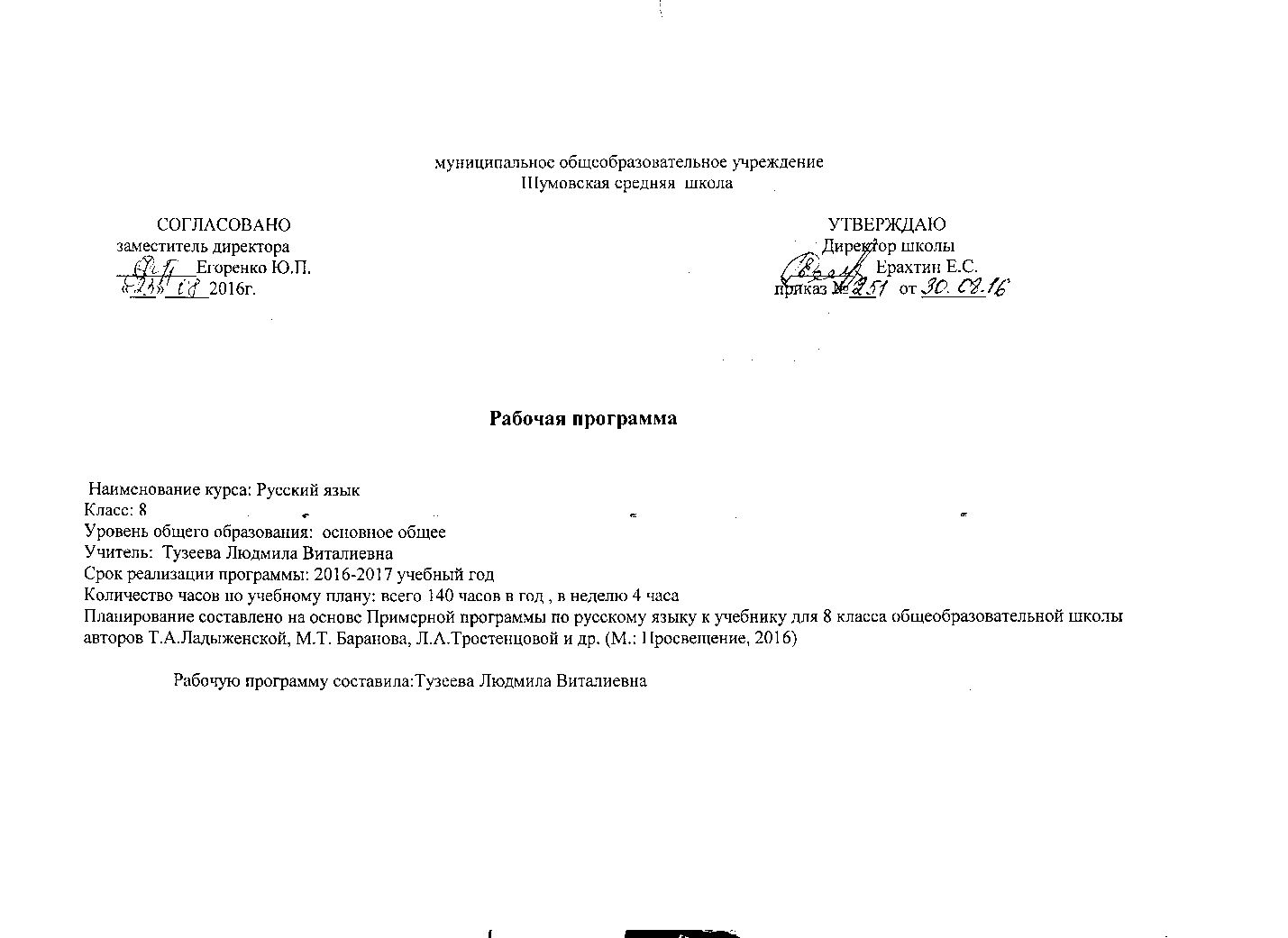  Пояснительная записка     Рабочая программа «Русский язык» для 8 класса  составлена на основе следующих нормативно - правовых документов:1. 1.Федеральный государственный стандарт основного общего образования, утвержден приказом Министерства образования и науки Российской Федерации от 17 декабря 2010 г. № 1897 (с изменениями  и дополнениями)2. Федеральный закон от 29.12.2012 №273 «Об образовании в Российской Федерации»	3.Примерные программы по учебным предметам. Русский язык. 5-9 кл., М.: Просвещение, 2012) и программы по русскому языку для основной школы: «Русский язык. Рабочие программы. Предметная линия учебников Т.А. Ладыженской, М.Т. Баранова, Л.А. Тростенцовой. 5-9 классы – М.: Просвещение, 2016», соответствует Федеральному государственному образовательному стандарту основного общего образования (ФГОС ООО)4.Федеральный перечень учебников, рекомендованных (допущенных) к использованию в образовательном процессе в образовательных учреждениях, реализующих образовательные программы общего образования и имеющих государственную аккредитацию (Приказ Министерства образования и науки РФ от 21 апреля 2016 г. № 459 “О внесении изменений в федеральный перечень учебников, рекомендуемых к использованию при реализации имеющих государственную аккредитацию образовательных программ начального общего, основного общего, среднего общего образования, утвержденныйприказомМинистерства образования и науки Российской Федерации от 31 марта 2014 г. № 253”)5.Основная образовательная программа основного общего образования МОУ Шумовской СШ1.Планируемые результаты изучения учебного предмета «Русский язык» в 8   классеЛичностные результаты: 1. Понимание русского языка как одной из основных национально-культурных ценностей русского народа, определяющей роли родного языка в развитии интеллектуальных, творческих способностей и моральных качеств личности, его значения в процессе получения школьного образования;2. Осознание эстетической ценности русского языка; уважительное отношение к родному языку, гордость за него; потребность сохранить чистоту русского языка как явления национальной культуры; стремление к речевому самосовершенствованию;3. Достаточный объем словарного запаса и усвоенных грамматических средств для свободного выражения мыслей и чувств в процессе речевого общения; способность к самооценке на основе наблюдения за собственной речью.Выпускник получит возможность для формирования:• выраженной устойчивой учебно-познавательной мотивации и интереса к учению;• готовности к самообразованию и самовоспитанию;• эмпатии как осознанного понимания и сопереживания чувствам других, выражающейся в поступках, направленных на помощь и обеспечение благополучия.Метапредметные результаты:Регулятивные универсальные учебные действияВыпускник научится:• целеполаганию, включая постановку новых целей, преобразование практической задачи в познавательную;• самостоятельно анализировать условия достижения цели на основе учёта выделенных учителем ориентиров действия в новом учебном материале;• планировать пути достижения целей;• устанавливать целевые приоритеты; • уметь самостоятельно контролировать своё время и управлять им;• принимать решения в проблемной ситуации на основе переговоров;• осуществлять констатирующий и предвосхищающий контроль по результату и по способу действия; актуальный контроль на уровне произвольного внимания;• адекватно самостоятельно оценивать правильность выполнения действия и вносить необходимые коррективы в исполнение как в конце действия, так и по ходу его реализации;• основам прогнозирования как предвидения будущих событий и развития процесса.Выпускник получит возможность научиться:• самостоятельно ставить новые учебные цели и задачи;• при планировании достижения целей самостоятельно, полно и адекватно учитывать условия и средства их достижения; • выделять альтернативные способы достижения цели и выбирать наиболее эффективный способ;• основам саморегуляции в учебной и познавательной деятельности в форме осознанного управления своим поведением и деятельностью, направленной на достижение поставленных целей;• осуществлять познавательную рефлексию в отношении действий по решению учебных и познавательных задач;• адекватно оценивать объективную трудность как меру фактического или предполагаемого расхода ресурсов на решение задачи;• адекватно оценивать свои возможности достижения цели определённой сложности в различных сферах самостоятельной деятельности;• основам саморегуляции эмоциональных состояний;• прилагать волевые усилия и преодолевать трудности и препятствия на пути достижения целей.Коммуникативные универсальные учебные действияВыпускник научится:• учитывать разные мнения и стремиться к координации различных позиций в сотрудничестве;• формулировать собственное мнение и позицию, аргументировать и координировать её с позициями партнёров в сотрудничестве при выработке общего решения в совместной деятельности;• устанавливать и сравнивать разные точки зрения, прежде чем принимать решения и делать выбор;• аргументировать свою точку зрения, спорить и отстаивать свою позицию не враждебным для оппонентов образом;• задавать вопросы, необходимые для организации собственной деятельности и сотрудничества с партнёром;• осуществлять взаимный контроль и оказывать в сотрудничестве необходимую взаимопомощь;• адекватно использовать речь для планирования и регуляции своей деятельности;• адекватно использовать речевые средства для решения различных коммуникативных задач; владеть устной и письменной речью; строить монологическое контекстное высказывание;• организовывать и планировать учебное сотрудничество с учителем и сверстниками, определять цели и функции участников, способы взаимодействия; планировать общие способы работы;• осуществлять контроль, коррекцию, оценку действий партнёра, уметь убеждать;• работать в группе — устанавливать рабочие отношения, эффективно сотрудничать и способствовать продуктивной кооперации; интегрироваться в группу сверстников и строить продуктивное взаимодействие со сверстниками и взрослыми;• основам коммуникативной рефлексии;• использовать адекватные языковые средства для отображения своих чувств, мыслей, мотивов и потребностей;• отображать в речи (описание, объяснение) содержание совершаемых действий как в форме громкой социализированной речи, так и в форме внутренней речи.Выпускник получит возможность научиться:• учитывать и координировать отличные от собственной позиции других людей в сотрудничестве;• учитывать разные мнения и интересы и обосновывать собственную позицию;• понимать относительность мнений и подходов к решению проблемы;• продуктивно разрешать конфликты на основе учёта интересов и позиций всех участников, поиска и оценки альтернативных способов разрешения конфликтов; договариваться и приходить к общему решению в совместной деятельности, в том числе в ситуации столкновения интересов;• брать на себя инициативу в организации совместного действия (деловое лидерство);• оказывать поддержку и содействие тем, от кого зависит достижение цели в совместной деятельности; • осуществлять коммуникативную рефлексию как осознание оснований собственных действий и действий партнёра;• в процессе коммуникации достаточно точно, последовательно и полно передавать партнёру необходимую информацию как ориентир для построения действия;• вступать в диалог, а также участвовать в коллективном обсуждении проблем, участвовать в дискуссии и аргументировать свою позицию, владеть монологической и диалогической формами речи в соответствии с грамматическими и синтаксическими нормами родного языка;• следовать морально-этическим и психологическим принципам общения и сотрудничества на основе уважительного отношения к партнёрам, внимания к личности другого, адекватного межличностного восприятия, готовности адекватно реагировать на нужды других, в частности оказывать помощь и эмоциональную поддержку партнёрам в процессе достижения общей цели совместной деятельности;• устраивать эффективные групповые обсуждения и обеспечивать обмен знаниями между членами группы для принятия эффективных совместных решений; • в совместной деятельности чётко формулировать цели группы и позволять её участникам проявлять собственную энергию для достижения этих целей.Познавательные универсальные учебные действияВыпускник научится:• основам реализации проектно-исследовательской деятельности;• осуществлять расширенный поиск информации с использованием ресурсов библиотек и Интернета;• осуществлять выбор наиболее эффективных способов решения задач в зависимости от конкретных условий;• давать определение понятиям;• устанавливать причинно-следственные связи;• осуществлять логическую операцию установления родовидовых отношений, ограничение понятия;• обобщать понятия — осуществлять логическую операцию перехода от видовых признаков к родовому понятию, от понятия с меньшим объёмом к понятию с большим объёмом;• осуществлять сравнение, сериацию и классификацию, самостоятельно выбирая основания и критерии для указанных логических операций;• строить логическое рассуждение, включающее установление причинно-следственных связей;• объяснять явления, процессы, связи и отношения, выявляемые в ходе исследования;• основам ознакомительного, изучающего, усваивающего и поискового чтения;• структурировать тексты,включаяумение выделять главное и второстепенное, главную идею текста, выстраивать последовательность описываемых событий;Выпускник получит возможность научиться:• основам рефлексивного чтения;• ставить проблему, аргументировать её актуальность;;• организовывать исследование с целью проверки гипотез;• делать умозаключения (индуктивное и по аналогии) и выводы на основе аргументации.Предметные результаты: представление об основных функциях языка;усвоение основ научных знаний о родном языке; понимание взаимосвязи его уровней и единиц;освоение базовых понятий лингвистики:язык и речь,жанры научного, публицистического, официально-делового стилей и разговорной речи;текст, типы текста;основные единицы языка, их признаки и особенности употребления в речи;овладение основными стилистическими ресурсами лексики и фразеологии русского языка основными нормами русского литературного языка; основными нормами русского литературного языка; нормами речевого этикетапроведение различных видов анализа словапонимание коммуникативно-эстетических возможностей лексической и грамматической синонимии и использование их в собственной речевой практике;осознание эстетической функции родного языкаЯзыковая компетенция (т.е. осведомленность учащихся в системе родного языка) реализуется в процессе осуществления следующих направлений (линии развития учащихся средствами предмета).Речь и речевое общениеВыпускник научится:• использовать различные виды монолога (повествование, описание, рассуждение; сочетание разных видов монолога) в различных ситуациях общения;• использовать различные виды диалога в ситуациях формального и неформального, межличностного и межкультурного общения;• соблюдать нормы речевого поведения в типичных ситуациях общения;Выпускник получит возможность научиться:• выступать перед аудиторией с небольшим докладом; публично представлять проект, реферат; публично защищать свою позицию;• участвовать в коллективном обсуждении проблем, аргументировать собственную позицию, доказывать её, убеждать;• понимать основные причины коммуникативных неудач и объяснять их.Речевая деятельностьАудированиеВыпускник научится:• различным видам аудирования (с полным пониманием аудиотекста, с пониманием основного содержания, с выборочным извлечением информации); передавать содержание аудиотекста в соответствии с заданной коммуникативной задачей в устной форме;• понимать и формулировать в устной форме тему, коммуникативную задачу, основную мысль, логику изложения учебно-научного, публицистического, официально-делового, художественного аудиотекстов, распознавать в них основную и дополнительную информацию, комментировать её в устной форме;• передавать содержание учебно-научного, публицистического, официально-делового, художественного аудиотекстов в форме плана, тезисов, ученического изложения (подробного, выборочного, сжатого).Выпускник получит возможность научиться:• понимать явную и скрытую (подтекстовую) информацию публицистического текста (в том числе в СМИ), анализировать и комментировать её в устной форме.ЧтениеВыпускник научится:• понимать содержание прочитанных учебно-научных, публицистических (информационных и аналитических, художественно-публицистического жанров), художественных текстов и воспроизводить их в устной форме в соответствии с ситуацией общения, а также в форме ученического изложения (подробного, выборочного, сжатого), в форме плана, тезисов (в устной и письменной форме);• использовать практические умения ознакомительного, изучающего, просмотрового способов (видов) чтения в соответствии с поставленной коммуникативной задачей;• передавать схематически представленную информацию в виде связного текста;• использовать приёмы работы с учебной книгой, справочниками и другими информационными источниками, включая СМИ и ресурсы Интернета;• отбирать и систематизировать материал на определённую тему, анализировать отобранную информацию и интерпретировать её в соответствии с поставленной коммуникативной задачей.Выпускник получит возможность научиться:• понимать, анализировать, оценивать явную и скрытую (подтекстовую) информацию в прочитанных текстах разной функционально-стилевой и жанровой принадлежности;• извлекать информацию по заданной проблеме (включая противоположные точки зрения на её решение) из различных источников (учебно-научных текстов, текстов СМИ, в том числе представленных в электронном виде на различных информационных носителях, официально-деловых текстов), высказывать собственную точку зрения на решение проблемы.ГоворениеВыпускник научится:• создавать устные монологические и диалогические высказывания (в том числе оценочного характера) на актуальные социально-культурные, нравственно-этические, бытовые, учебные темы (в том числе лингвистические, а также темы, связанные с содержанием других изучаемых учебных предметов) разной коммуникативной направленности в соответствии с целями и ситуацией общения (сообщение, небольшой доклад в ситуации учебно-научного общения, бытовой рассказ о событии, история, участие в беседе, споре);• обсуждать и чётко формулировать цели, план совместной групповой учебной деятельности, распределение частей работы;• извлекать из различных источников, систематизировать и анализировать материал на определённую тему и передавать его в устной форме с учётом заданных условий общения;• соблюдать в практике устного речевого общения основные орфоэпические, лексические, грамматические нормы современного русского литературного языка; стилистически корректно использовать лексику и фразеологию, правила речевого этикета.Выпускник получит возможность научиться:• создавать устные монологические и диалогические высказывания различных типов и жанров в учебно-научной (на материале изучаемых учебных дисциплин), социально-культурной и деловой сферах общения;• выступать перед аудиторией с докладом; публично защищать проект, реферат;• участвовать в дискуссии на учебно-научные темы, соблюдая нормы учебно-научного общения;• анализировать и оценивать речевые высказывания с точки зрения их успешности в достижении прогнозируемого результата.ПисьмоВыпускник научится:• создавать письменные монологические высказывания разной коммуникативной направленности с учётом целей и ситуации общения (ученическое сочинение на социально-культурные, нравственно-этические, бытовые и учебные темы, рассказ о событии, тезисы, неофициальное письмо, отзыв, расписка, доверенность, заявление);• излагать содержание прослушанного или прочитанного текста (подробно, сжато, выборочно) в форме ученического изложения, а также тезисов, плана;• соблюдать в практике письма основные лексические, грамматические, орфографические и пунктуационные нормы современного русского литературного языка; стилистически корректно использовать лексику и фразеологию.Выпускник получит возможность научиться:• писать рецензии, рефераты;• составлять аннотации, тезисы выступления, конспекты;• писать резюме, деловые письма, объявления с учётом внеязыковых требований, предъявляемых к ним, и в соответствии со спецификой употребления языковых средств.ТекстВыпускник научится:• анализировать и характеризовать тексты различных типов речи, стилей, жанров с точки зрения смыслового содержания и структуры, а также требований, предъявляемых к тексту как речевому произведению;• осуществлять информационную переработку текста, передавая его содержание в виде плана (простого, сложного), тезисов, схемы, таблицы и т. п.;• создавать и редактировать собственные тексты различных типов речи, стилей, жанров с учётом требований к построению связного текста.Выпускник получит возможность научиться:• создавать в устной и письменной форме учебно-научные тексты (аннотация, рецензия, реферат, тезисы, конспект, участие в беседе, дискуссии), официально-деловые тексты (резюме, деловое письмо, объявление) с учётом внеязыковых требований, предъявляемых к ним, и в соответствии со спецификой употребления в них языковых средств.Общие сведения о языкеВыпускник научится:• характеризовать основные социальные функции русского языка в России и мире, место русского языка среди славянских языков, роль старославянского (церковнославянского) языка в развитии русского языка;• определять различия между литературным языком и диалектами, просторечием, профессиональными разновидностями языка, жаргоном и характеризовать эти различия;• оценивать использование основных изобразительных средств языка.Выпускник получит возможность научиться:• характеризовать вклад выдающихся лингвистов в развитие русистики.Фонетика и орфоэпия. ГрафикаВыпускник научится:• проводить фонетический анализ слова;• соблюдать основные орфоэпические правила современного русского литературного языка;• извлекать необходимую информацию из орфоэпических словарей и справочников; использовать её в различных видах деятельности.Выпускник получит возможность научиться:• опознавать основные выразительные средства фонетики (звукопись);• выразительно читать прозаические и поэтические тексты;• извлекать необходимую информацию из мультимедийных орфоэпических словарей и справочников; использовать её в различных видах деятельности.Морфемика и словообразованиеВыпускник научится:• делить слова на морфемы на основе смыслового, грамматического и словообразовательного анализа слова;• различать изученные способы словообразования;• анализировать и самостоятельно составлять словообразовательные пары и словообразовательные цепочки слов;• применять знания и умения по морфемике и словообразованию в практике правописания, а также при проведении грамматического и лексического анализа слов.Выпускник получит возможность научиться:• характеризовать словообразовательные цепочки и словообразователь-ные гнёзда, устанавливая смысловую и структурную связь однокоренных слов;• опознавать основные выразительные средства словообразования в художественной речи и оценивать их;• извлекать необходимую информацию из морфемных, словообразовательных и этимологических словарей и справочников, в том числе мультимедийных;• использовать этимологическую справку для объяснения правописания и лексического значения слова.Лексикология и фразеологияВыпускник научится:• проводить лексический анализ слова, характеризуя лексическое значение, принадлежность слова к группе однозначных или многозначных слов, указывая прямое и переносное значение слова, принадлежность слова к активной или пассивной лексике, а также указывая сферу употребления и стилистическую окраску слова;• группировать слова по тематическим группам;• подбирать к словам синонимы, антонимы;• опознавать фразеологические обороты;• соблюдать лексические нормы в устных и письменных высказываниях;• использовать лексическую синонимию как средство исправления неоправданного повтора в речи и как средство связи предложений в тексте;• опознавать основные виды тропов, построенных на переносном значении слова (метафора, эпитет, олицетворение);• пользоваться различными видами лексических словарей (толковым словарём, словарём синонимов, антонимов, фразеологическим словарём и др.) и использовать полученную информацию в различных видах деятельности.Выпускник получит возможность научиться:• объяснять общие принципы классификации словарного состава русского языка;• аргументировать различие лексического и грамматического значений слова;• опознавать омонимы разных видов;• оценивать собственную и чужую речь с точки зрения точного, уместного и выразительного словоупотребления;• опознавать основные выразительные средства лексики и фразеологии в публицистической и художественной речи и оценивать их; объяснять особенности употребления лексических средств в текстах научного и официально-делового стилей речи;• извлекать необходимую информацию из лексических словарей разного типа (толкового словаря, словарей синонимов, антонимов, устаревших слов, иностранных слов, фразеологического словаря и др.) и справочников, в том числе мультимедийных; использовать эту информацию в различных видах деятельности.МорфологияВыпускник научится:• опознавать самостоятельные (знаменательные) части речи и их формы, служебные части речи;• анализировать слово с точки зрения его принадлежности к той или иной части речи;• употреблять формы слов различных частей речи в соответствии с нормами современного русского литературного языка;• применять морфологические знания и умения в практике правописания, в различных видах анализа;• распознавать явления грамматической омонимии, существенные для решения орфографических и пунктуационных задач.Выпускник получит возможность научиться:• анализировать синонимические средства морфологии;• различать грамматические омонимы;• опознавать основные выразительные средства морфологии в публицистической и художественной речи и оценивать их; объяснять особенности употребления морфологических средств в текстах научного и официально-делового стилей речи;• извлекать необходимую информацию из словарей грамматических трудностей, в том числе мультимедийных; использовать эту информацию в различных видах деятельности.СинтаксисВыпускник научится:• опознавать основные единицы синтаксиса (словосочетание, предложение) и их виды;• анализировать различные виды словосочетаний и предложений с точки зрения структурной и смысловой организации, функциональной предназначенности;• употреблять синтаксические единицы в соответствии с нормами современного русского литературного языка;• использовать разнообразные синонимические синтаксические конструкции в собственной речевой практике;Выпускник получит возможность научиться:• анализировать синонимические средства синтаксиса;• опознавать основные выразительные средства синтаксиса в публицистической и художественной речи и оценивать их; объяснять особенности употребления синтаксических конструкций в текстах научного и официально-делового стилей речи;• анализировать особенности употребления синтаксических конструкций с точки зрения их функционально-стилистических качеств, требований выразительности речи.Правописание: орфография и пунктуацияВыпускник научится:• соблюдать орфографические и пунктуационные нормы в процессе письма (в объёме содержания курса);• объяснять выбор написания в устной форме (рассуждение) и письменной форме (с помощью графических символов);• обнаруживать и исправлять орфографические и пунктуационные ошибки;• извлекать необходимую информацию из орфографических словарей и справочников; использовать её в процессе письма.Выпускник получит возможность научиться:• демонстрировать роль орфографии и пунктуации в передаче смысловой стороны речи;• извлекать необходимую информацию из мультимедийных орфографических словарей и справочников по правописанию; использовать эту информацию в процессе письма.Язык и культураВыпускник научится:• выявлять единицы языка с национально-культурным компонентом значения в произведениях устного народного творчества, в художественной литературе и исторических текстах;• приводить примеры, которые доказывают, что изучение языка позволяет лучше узнать историю и культуру страны;• уместно использовать правила русского речевого этикета в учебной деятельности и повседневной жизни.Выпускник получит возможность научиться:• характеризовать на отдельных примерах взаимосвязь языка, культуры и истории народа — носителя языка;• анализировать и сравнивать русский речевой этикет с речевым этикетом отдельных народов России и мира.2.Содержание учебного предметаФункции русского языка в современном мире (1 ч)Русский язык в современном миреПовторение изученного в V–VII классах (9ч + 2 ч)Основные термины по разделу:Простые и сложные предложения. Знаки препинания. Графическая схема предложения. ОрфограммаСинтаксис, пунктуация, культура речи (10ч+2ч)Основные единицы синтаксиса. Текст как единица синтаксиса. Предложение как единица синтаксиса.Основные термины по разделу:Синтаксис, пунктуация, функции знаков препинанияСловосочетание Повторение пройденного о словосочетании в V классе. Связь слов в словосочетании; согласование, управление, примыкание. Виды словосочетаний по морфологическим свойствам главного слова (глагольные, именные, наречные).Умение правильно употреблять форму зависимого слова при согласовании и управлении. Умение использовать в речи синонимические по значению словосочетания.Основные термины по разделу:Словосочетание, типы словосочетаний.Словосочетание, виды синтаксических связей (сочинительная и подчинительная), синтаксический разбор словосочетаний.Простое предложение (3 ч + 1 ч)Повторение пройденного о предложении. Грамматическая (предикативная) основа предложения.Особенности связи подлежащего и сказуемого. Порядок слов в предложении. Интонация простого предложения. Логическое ударение.Умение выделять с помощью логического ударения и порядка слов наиболее важное слово в предложении, выразительно читать предложения.Описание архитектурных памятников как вид текста; структура текста, его языковые особенности.Основные термины по разделу:Предложение, грамматическая основа, предложения простые и сложные.Предложения повествовательные, побудительные, вопросительные; восклицательные – невосклицательные, утвердительные – отрицательные.Простые двусоставные предложенияГлавные члены предложения (11 ч + 3 ч)Повторение пройденного о подлежащем.Способы выражения подлежащего. Повторение изученного о сказуемом. Составное глагольное сказуемое. Составное именное сказуемое. Тире между подлежащим и сказуемым.Синтаксические синонимы главных членов предложения, их текстообразующая роль.Умение интонационно правильно произносить предложения с отсутствующей связкой; согласовывать глагол-сказуемое с подлежащим, выраженным словосочетанием.Умение пользоваться в речи синонимическими вариантами выражения подлежащего и сказуемого.Публицистическое сочинение о памятнике культуры (истории) своей местности.Основные термины по разделу:Двусоставные предложения: подлежащее, сказуемое; односоставные предложения.Второстепенные члены предложения (8 ч + 2 ч)Повторение изученного о второстепенных членах предложения. Прямое и косвенное дополнение (ознакомление). Несогласованное определение. Приложение как разновидность определения; знаки препинания при приложении. Виды обстоятельств по значению (времени, места, причины, цели, образа действия, условия, уступительное).Сравнительный оборот; знаки препинания при нем.Умение использовать в речи согласованные и несогласованные определения как синонимы.Характеристика человека как вид текста; строение данного текста, его языковые особенности.Основные термины по разделу:Второстепенные члены предложения: определения, приложения, дополнения, обстоятельства.Простые односоставные предложения (13 ч + 2 ч)Группы односоставных предложений. Односоставные предложения с главным членом сказуемым (определенно-личные, не определенно-личные, безличные) и подлежащим (назывные).Синонимия односоставных и двусоставных предложений, их текстообразующая роль.Умение пользоваться двусоставными и односоставными предложениями как синтаксическими синонимами.Умение пользоваться в описании назывными предложениями для обозначения времени и места.Рассказ на свободную тему.Основные термины по разделу:Предложение, простое предложение, осложненное предложение.Понятие о неполных предложениях.Неполные предложения в диалоге и в сложном предложении.Основные термины по разделу:Предложение, простое предложение, структурная неполнота предложения.Простое осложненное предложение(1ч)Простое осложненное предложение. Способы осложнения предложения.Основные термины по разделу:Предложение, простое предложение, осложненное предложение.Однородные члены предложения (12ч+ 5ч)Повторение изученного об однородных членах предложения. Однородные члены предложения, связанные союзами (соединительными, противительными, разделительными) и интонацией. Однородные и неоднородные определение Ряды однородных членов предложения. Разделительные знаки препинания между однородными членами. Обобщающие слова при однородных членах. Двоеточие и тире при обобщающих словах в предложениях.Вариативность постановки знаков препинания.Умение интонационно правильно произносить предложения с обобщающими словами при однородных членах.Рассуждение на основе литературного произведения (в том числе дискуссионного характера).Основные термины по разделу:Предложение, однородные члены предложения.Однородные члены предложения: однородные и неоднородные определения.Однородные члены предложения: однородные и неоднородные приложения.Однородные члены предложения, сочинительные союзы, группы сочинительных союзов.Обобщающие слова, однородные члены предложения.Обособленные члены предложения (21ч+ 3ч)Понятие об обособлении. Обособленные определения и обособленные приложения. Обособленные обстоятельства. Уточнение как вид обособленного члена предложения. Выделительные знаки препинания при обособленных второстепенных и уточняющих членах предложения.Синтаксические синонимы обособленных членов предложения, их текстообразующая роль.Умение интонационно правильно произносить предложения с обособленными и уточняющими членами. Умение использовать предложения с обособленными членами и их синтаксические синонимы.Ораторская речь, ее особенности. Основные термины по разделу:Обособление, функции знаков препинания. Обособление определения.Обособленные члены предложения: обособленные приложения.Обособленные члены предложения: обособленные обстоятельства.Обособленные члены предложения: обособленные дополнения.Обращение(4ч+ 1ч)Повторение изученного об обращении.Распространенное обращение. Выделительные знаки препинания при обращениях.Текстообразующая роль обращений.Умение интонационно правильно произносить предложения с об ращениями. Публичное выступление на общественно значимую тему.Основные термины по разделу:Обращения, знаки препинания при обращениях.Вводные и вставные конструкции(7ч+ 2ч)Вводные слова. Вводные предложения. Вставные конструкции. Междометия в предложении. Выделительные знаки препинания при вводных словах и предложениях, при междометиях. Одиночные и парные знаки препинания.Текстообразующая роль вводных слов и междометий.Умение интонационно правильно произносить предложения с вводными словами и вводными предложениями, междометиями. Умение пользоваться в речи синонимическими вводными слова ми; употреблять вводные слова как средство связи предложений и частей текста.Основные термины по разделу:Вводные слова, группы вводных слов по значению, вставные конструкции.Междометия, вопросительно-восклицательные, утвердительные и отрицательные слова.Публицистический стиль, признаки стиля, жанры публицистического стиля.Функции знаков препинания, сочетание знаков препинания.Функции знаков препинания, факультативные знаки препинания: вариативные, альтернативные, собственно факультативные.Авторская пунктуация.Чужая речь (7 ч + 1 ч)Повторение изученного о прямой речи и диалоге. Способы передачи чужой речи.Слова автора внутри прямой речи. Разделительные и выделительные знаки препинания в предложениях с прямой речью. Косвенная речь. Цитата. Знаки препинания при цитировании.Синтаксические синонимы предложений с прямой речью, их текстообразующая роль.Умение выделять в произношении слова автора. Умение заменять прямую речь косвенной.Сравнительная характеристика двух знакомых лиц; особенности строения данного текста.Основные термины по разделу:Способы передачи чужой речи: прямая речь, косвенная речь. Несобственно-прямая речь и слова автора.Диалог, реплики диалога. Цитата, способы оформления цитат.Повторение и систематизация изученного в VIII классе (10ч)Сочинение повествовательного характера с элементами описания (рассуждения).Основные термины по разделу:Синтаксис, пунктуация, культура речиСловосочетание. Простое предложение. Главные члены предложения. Второстепенные члены предложения. Односоставные предложения. Неполные предложения. Осложненное предложение. Однородные члены предложения. Обособленные члены предложенияОбращение. Вводные и вставные конструкции. Чужая речь. 3.Тематическое планирование русского языка  в 8 классе (140 часов)    №  урока                        Название темыКол-во часов               Дата проведения                Дата проведения     №  урока                        Название темыКол-во часов         План         Факт1Русский язык в современном мире1	Повторение изученного в 5-7 классах(8ч+2ч)	Повторение изученного в 5-7 классах(8ч+2ч)	Повторение изученного в 5-7 классах(8ч+2ч)	Повторение изученного в 5-7 классах(8ч+2ч)	Повторение изученного в 5-7 классах(8ч+2ч)2Пунктуация и орфография13Знаки препинания: знаки завершения, разделения, выделения14Знаки препинания в сложном предложении15-6Буквы н – нн    в суффиксах прилагательных, причастий и наречий27-8Р/р.         Изложение с грамматическим заданием по тексту     А. Аверченко    от 3-го лица29Анализ ошибок, допущенных в изложении.Слитное и   раздельное      написание не        с разными      частями речи110Входной контроль.    Контрольный тест в формате ОГЭ111Работа     над ошибками.     Слитное и                   раздельное     написание не  с разными                 частями речи1	Синтаксис. Пунктуация. Культура речи.  (9ч + 2ч)	Синтаксис. Пунктуация. Культура речи.  (9ч + 2ч)	Синтаксис. Пунктуация. Культура речи.  (9ч + 2ч)	Синтаксис. Пунктуация. Культура речи.  (9ч + 2ч)	Синтаксис. Пунктуация. Культура речи.  (9ч + 2ч)12Основные   единицы   синтаксиса.113Текст как   единица    синтаксиса114Предложение как единица синтаксиса115-16Р/р. Сжатое   изложение  «Страна     за Онегой   (из очерка  К. Паустовского)217Работа   над ошибками.Словосочетание   как единица              синтаксиса118-19Виды    словосочетаний220-21Синтаксические связи слов в словосочетаниях222Синтаксический разбор словосочетаний1  Простое  предложение  (3ч+1ч)  Простое  предложение  (3ч+1ч)  Простое  предложение  (3ч+1ч)  Простое  предложение  (3ч+1ч)  Простое  предложение  (3ч+1ч)23Грамматическая (предикативная) основа                    предложения124Порядок слов  в предложении125Интонация126Р/р.Описание    памятника    культуры1	Двусоставные предложения  (15ч)  Главные члены  предложения  (11ч+3ч)	Двусоставные предложения  (15ч)  Главные члены  предложения  (11ч+3ч)	Двусоставные предложения  (15ч)  Главные члены  предложения  (11ч+3ч)	Двусоставные предложения  (15ч)  Главные члены  предложения  (11ч+3ч)	Двусоставные предложения  (15ч)  Главные члены  предложения  (11ч+3ч)27Подлежащее.  Сказуемое128-29Р/р. Сочинение по картине                И.Шевандроновой«На террасе»230-31Анализ ошибок, допущенных   в сочинении Простое   глагольное  сказуемое232-33Р/р. Сочинение  на тему  «Чудный собор» (упр. 102)234-35Работа    над ошибками. Составное                    глагольное    сказуемое236-37Составное    именное    сказуемое238Повторение видов сказуемых139-40Тире между  подлежащим  и сказуемым241Контрольный диктант  по теме                      «Главные члены   предложения»1Второстепенные  члены  предложения  (8ч+4ч)Второстепенные  члены  предложения  (8ч+4ч)Второстепенные  члены  предложения  (8ч+4ч)Второстепенные  члены  предложения  (8ч+4ч)Второстепенные  члены  предложения  (8ч+4ч)42Работа над ошибками.Роль второстепенных членов    предложения. 143Дополнение144Определение145Приложение. Знаки препинания при нём146-47Р. р. Сжатое    изложение   по отрывку                      из  романа   А.Н. Толстого «Петр I»248Анализ ошибок, допущенных    в изложении.Обстоятельство.149Синтаксический разбор двусоставного предложения150-51Характеристика человека.Р.р.Сочинение по картине     Ю. Ракши «Проводы ополчения»252Анализ ошибок, допущенных     в сочинении.Повторение изученного    по теме                 «Второстепенные члены предложения»153Контрольный диктант  по теме                      «Двусоставные предложения»1	Односоставные предложения  (13ч+2ч)	Односоставные предложения  (13ч+2ч)	Односоставные предложения  (13ч+2ч)	Односоставные предложения  (13ч+2ч)	Односоставные предложения  (13ч+2ч)54Анализ ошибок, допущенных    в контрольном диктанте.Главный член односоставного предложения155Контрольный словарный   диктант .Назывные предложения156-57Определенно – личные   предложения258-59Неопределенно – личные                предложения260Инструкция.Р/р.Инструкция      на тему«Как ухаживать за цветами»161-62Безличные   предложения263Рассуждение.Р/р.Устное    выступление по картине К. Юона «Новая планета»164Неполные       предложения165Синтаксический разбор                       односоставного предложения166-67Обобщение и  систематизация материала               по односоставным и  неполным предложениям. Подготовка к контрольному тестированию268Контрольное     тестирование  по теме                      «Односоставные предложения»1	Простое  осложненное  предложение  (1ч)	Простое  осложненное  предложение  (1ч)	Простое  осложненное  предложение  (1ч)	Простое  осложненное  предложение  (1ч)	Простое  осложненное  предложение  (1ч)69Работ   над ошибками. Понятие     об осложненном предложении  1	Однородные члены  предложения  (11ч+6ч)	Однородные члены  предложения  (11ч+6ч)	Однородные члены  предложения  (11ч+6ч)	Однородные члены  предложения  (11ч+6ч)	Однородные члены  предложения  (11ч+6ч)70Понятие   об однородных членах171Однородные    члены, связанные только                        перечислительной интонацией, и пунктуация    при них172-73Р/р. Изложение    по тексту с грамматическим заданием   (упр. 242)274Анализ ошибок, допущенных         в изложении.Однородные и неоднородные определения175-76Однородные  члены, связанные сочинительными союзами,   и пунктуация            при них277-78Р/р. Сочинение  по картине   Ю. Пименова «Спор»279-80Анализ ошибок, допущенных        в сочинении.Обобщающие слова при     однородных                     членах и знаки препинания     при них281Синтаксический разбор                     предложения     с однородными членами182Пунктуационный разбор                         предложения                  с однородными членами183-84Р/р. Сочинение – отзыв по картине В. Попкова «Осенний дожди»285Повторение                      по теме                      «Однородные члены                     предложения».  Тест186Контрольный диктант   по теме                       «Однородные члены                          предложения»1 Обособленные  члены  предложения  (20ч+4ч) Обособленные  члены  предложения  (20ч+4ч) Обособленные  члены  предложения  (20ч+4ч) Обособленные  члены  предложения  (20ч+4ч) Обособленные  члены  предложения  (20ч+4ч)87Работа над    ошибками.Понятие об     обособленности188-89Обособленные определения.   Выделительные знаки   препинания   при них.Контрольный словарный   диктант 290-91Обособленные определения.   Выделительные знаки    препинания              при них.Самостоятельная  работа292-93Рассуждение на дискуссионную тему.Р/р. Сочинение – рассуждение     (по выбору)294-95Работа надошибками.Обособленные приложения.  Выделительные знаки        препинания   при них296Обособленные приложения.   Выделительные знаки                препинания               при них.Самостоятельная работа197-98Обособленные обстоятельства. Выделительные знаки                   препинания           при них299Обособленные обстоятельства. Выделительные знаки                   препинания           при них.Самостоятельная работа.1100-101Обособленные уточняющие  члены                     предложения. Выделительные знаки                 препинания     при них2102-103Обособленные уточняющие  члены                     предложения. Выделительные знаки                 препинания     при них.Самостоятельная работа2104-105Р/р. Сочинение    на тему                      «Изобретение наших дней»2106Анализ ошибок, допущенных в сочинении.Синтаксический разбор                        предложений     с обособленными членами1107Пунктуационный разбор                        предложений     с обособленными членами1108Повторение     по теме                     «Обособленные члены                    предложения». Тест1109Повторение    по теме   «Обособленные члены  предложения».Подготовка к контрольному диктанту1110Контрольный диктант по теме                    «Обособленные члены      предложения»1	Слова, грамматически не связанные с членами предложения  Обращение (4ч+1ч)	Слова, грамматически не связанные с членами предложения  Обращение (4ч+1ч)	Слова, грамматически не связанные с членами предложения  Обращение (4ч+1ч)	Слова, грамматически не связанные с членами предложения  Обращение (4ч+1ч)	Слова, грамматически не связанные с членами предложения  Обращение (4ч+1ч)111Анализ ошибок, допущенных в контрольном диктанте. Назначение   обращения    1112Распространенные обращения1113-114Выделительные знаки                           препинания при обращении.Употребление обращений2115Р/р.  Составление   делового письма1	Вводные и вставные конструкции (7ч+1ч)	Вводные и вставные конструкции (7ч+1ч)	Вводные и вставные конструкции (7ч+1ч)	Вводные и вставные конструкции (7ч+1ч)	Вводные и вставные конструкции (7ч+1ч)116Вводные    конструкции.Контрольный  словарный    диктант 1117Группы     вводных слов    и вводных                сочетаний слов по значению1118-119Выделительные знаки                          препинания при вводных словах, вводных                  сочетаниях слов    и вводных              предложениях2120Вставные слова, словосочетания  ипредложения.Вставные слова, словосочетания    и предложения1121Р/р. Публичное  выступление   в качестве                   ведущего  (упр. 386)1122Синтаксический и пунктуационный разбор предложений                со словами,               словосочетаниями  и                    предложениями, грамматически не связанными                        с членами                 предложения1123Контрольная работа по теме «Предложения с обращениями, вводными и вставными конструкциями»1Чужая речь(7ч+1ч)Чужая речь(7ч+1ч)Чужая речь(7ч+1ч)Чужая речь(7ч+1ч)Чужая речь(7ч+1ч)124Анализ   контрольной    работы.Понятие  о чужой речи. Комментирующая часть1125-126Прямая и  косвенная речь2127Прямая речь.Диалог1128р/р Рассказ1129Цитата1130Повторение по теме «Чужая речь»1131Контрольный тест «Способы передачи чужой речи»1	Повторение и систематизация изученного в 8 классе  (9ч)	Повторение и систематизация изученного в 8 классе  (9ч)	Повторение и систематизация изученного в 8 классе  (9ч)	Повторение и систематизация изученного в 8 классе  (9ч)	Повторение и систематизация изученного в 8 классе  (9ч)132Синтаксис и морфология1133-134Синтаксис и пунктуация2135-136Итоговая контрольная работа за курс 8 класса в формате ОГЭ2137-138Анализ ошибок, допущенных в контрольной работе. Синтаксис и культура речи2139-140Синтаксис  и     орфография2